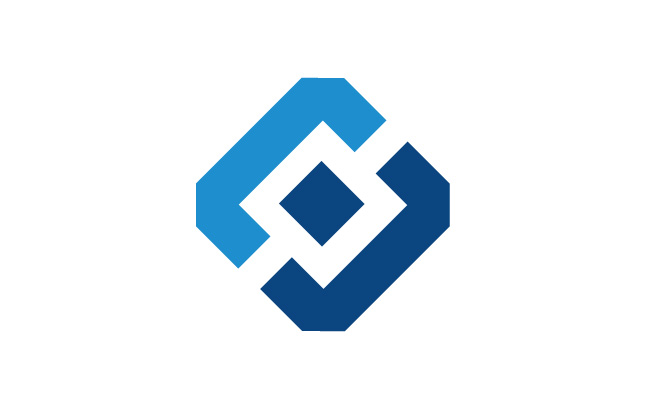 Управление Федеральной службы по надзору в сфере связи, информационных технологий и массовых коммуникаций по Курской областиРезультаты деятельности в 1 полугодии 2019 годаЗавершенные мероприятия госконтроля
Завершенные мероприятия госконтроля
Завершенные мероприятия госконтроля
№ строкинаименование показателяза период с 01.01.2019 по 30.06.2019Проведенные мероприятия госконтроля, 
из них:83 	проверки, из них1 		плановые1		 внеплановые0	 мероприятия систематического наблюдения, из них:78		плановые74		 внеплановые4	 проверки ПОДФТ, из них:0 		плановые0 		внеплановые0 	проверки ПД ГО, из них:4 		плановые4 		внеплановые0	 проверки ОМС, из них:0 		плановые0 		внеплановые0 	мероприятия систематического наблюдения ОМС, из них:0 		плановые0 		внеплановые0 	мониторинг СМИ по направлениям:0 		выявление материалов
		с признаками экстремизма0		выявление материалов с признаками пропаганды наркотиков0		 выявление материалов с признаками пропаганды порнографии0		выявление материалов с признаками пропаганды культа 			насилия и жестокости0 		выявление материалов, содержащих нецензурную брань0		распространение информации о несовершеннолетних, 			пострадавших в результате противоправных действий 			(бездействия)0		выявление материалов с признаками информации об 			общественном объединении или иной организации0		 выявление материалов с признаками иной запрещенной 			информации0Результаты мероприятий госконтроляРезультаты мероприятий госконтроляРезультаты мероприятий госконтроля№ строкинаименование показателяза период с 01.01.2019 по 30.06.2019выявлено нарушений обязательных требований законодательства РФ, из них:37	несоблюдение контрольных сроков пересылки письменной корреспонденции2 	представление в уполномоченный орган уведомления об обработке персональных данных, содержащего неполные или недостоверные сведения3	нарушение законодательства Российской Федерации о защите детей от информации, причиняющей вред их здоровью и (или) развитию2	нарушение требований о предоставлении обязательного экземпляра документов1	невыход средства массовой информации в свет более одного года7	нарушение правил оказания услуг связи3	нарушение обязательных требований при оказании универсальных услуг связи7	нарушение требований к построению сетей электросвязи и почтовой связи, требований к проектированию, строительству, реконструкции и эксплуатации сетей (сооружений) связи и к управлению сетями связи2	нарушение оператором обязательных требований при обработке персональных данных в рамках трудовых отношений в части отсутствия документов, подтверждающих ознакомление работников и их представителей с документами работодателя, устанавливающими порадок хранения и использования персональных данных работников1	несоответствие содержания письменного согласия субъекта персональных данных на обработку персональных данных требованиям законодательства Российской Федерации1	обработка избыточных персональных данных по отношению к заявленным целям их обработки1	обработка специальных категорий персональных данных за исключением случаев, предусмотренных ч.2 ст. 10 Федерального закона "О персональных данных"1	отсутствие у оператора места (мест) хранения персональных данных (материальных носителей), перечня лиц, осуществляющих обработку персональных данных либо имеющих к ним доступ1несоблюдение Оператором требований по информированию лиц, осуществляющих обработку персональных данных без использования средств автоматизации2непринятие государственным или муниципальным органом мер по утверждению документов, регламентирующих обработку персональных данных1непринятие государственным или муниципальным органом мер по опубликованию на официальном сайте органа документов, определяющих политику в отношении обработки персональных данных в установленный срок).1несоответствие содержания письменного согласия субъекта персональных данных на обработку персональных данных требованиям законодательства Российской Федерации1выдано предписаний об устранении выявленных нарушений4составлено протоколов об административных правонарушениях, из них:160 	составленные в рамках мероприятий госконтроля, из них:19 		составленные по ч.2 ст. 13.11 КоАП РФ (обработка персональных данных без согласия в письменной форме субъекта персональных данных на обработку его персональных данных в случаях, когда такое согласие должно быть получено в соответствии с законодательством Российской Федерации в области персональных данных, если эти действия не содержат уголовно наказуемого деяния, либо обработка персональных данных с нарушением установленных законодательством Российской Федерации в области персональных данных требований к составу сведений, включаемых в согласие в письменной форме субъекта персональных данных на обработку его персональных данных)2		составленные по ст. 13.23  КоАП РФ (нарушение установленного законом порядка представления обязательного экземпляра документов, письменных уведомлений, уставов редакций или заменяющих их договоров, а равно порядка хранения материалов теле- и радиопередач)1составленные по ч.4 ст.9 Федерального закона №152-ФЗ «О персональных данных» (несоответствие содержания письменного согласия субъекта персональных данных на обработку персональных данных требованиям законодательства Российской Федерации)1составленные по п. 2 Перечня мер, направленных на обеспечение выполнения обязанностей, предусмотренных Федеральным законом «О персональных данных» и принятыми в соответствии с ним нормативными правовыми актами, операторами, являющимися государственными или муниципальными органами, утвержденного Постановлением Правительства Российской Федерации от 21.03.2012 №211 (непринятие государственным или муниципальным органом мер по опубликованию на официальном сайте органа документов, определяющих политику в отношении обработки персональных данных в установленный срок)1составленные по ч.3 ст. 14.1 КоАП РФ (осуществление предпринимательской деятельности с нарушением требований и условий, предусмотренных специальным разрешением (лицензией)11составленные по ст. 13.7 КоАП РФ (несоблюдение установленных правил и норм, регулирующих порядок проектирования, строительства и эксплуатации сетей и сооружений связи)3	составленные без проведения мероприятий госконтроля, из них:141		составленные по ч.1 ст. 13.4 КоАП РФ (нарушение правил проектирования, строительства, установки или регистрации радиоэлектронных средств и (или) высокочастотных устройств)48 		составленные по ч.2 ст. 13.4 КоАП РФ (нарушение правил эксплуатации радиоэлектронных средств и (или) высокочастотных устройств (за исключением случаев, когда такие правила содержатся в технических регламентах), правил радиообмена или использования радиочастот либо несоблюдение государственных стандартов, норм или разрешенных в установленном порядке параметров радиоизлучения)83 		составленные по ч.3 ст. 14.1 КоАП РФ (осуществление предпринимательской деятельности с нарушением требований и условий, предусмотренных специальным разрешением (лицензией)4составленные по ч.2 ст. 6.17 КоАП РФ (Неприменение лицом, организующим доступ к распространяемой посредством информационно-телекоммуникационных сетей (в том числе сети "Интернет") информации (за исключением операторов связи, оказывающих эти услуги связи на основании договоров об оказании услуг связи, заключенных в письменной форме) в местах, доступных для детей, административных и организационных мер, технических, программно-аппаратных средств защиты детей от информации, причиняющей вред их здоровью и (или) развитию)1составленные по ст. 13.30 КоАП РФ (Невыполнение предусмотренных законом требований лицом, действующим от имени оператора связи, или несоблюдение оператором связи установленного порядка идентификации абонентов)1 		составленные по ст. 13.7 КоАП РФ (несоблюдение установленных правил и норм, регулирующих порядок проектирования, строительства и эксплуатации сетей и сооружений связи) 3		составленные по ст. 19.7 КоАП РФ (непредставление или несвоевременное представление в государственный орган (должностному лицу), орган (должностному лицу), осуществляющий (осуществляющему) государственный контроль (надзор), государственный финансовый контроль, организацию, уполномоченную в соответствии с федеральными законами на осуществление государственного надзора (должностному лицу), орган (должностному лицу), осуществляющий (осуществляющему) муниципальный контроль, муниципальный финансовый контроль, сведений (информации), представление которых предусмотрено законом и необходимо для осуществления этим органом (должностным лицом) его законной деятельности, либо представление в государственный орган (должностному лицу), орган (должностному лицу), осуществляющий (осуществляющему) государственный контроль (надзор), государственный финансовый контроль, организацию, уполномоченную в соответствии с федеральными законами на осуществление государственного надзора (должностному лицу), орган (должностному лицу), осуществляющий (осуществляющему) муниципальный контроль, муниципальный финансовый контроль, таких сведений (информации) в неполном объеме или в искаженном виде)1вынесено предупреждений о приостановлении действия лицензий0количество предупреждений, вынесенных в адрес редакций СМИ037выдано представлений об устранении причин и условий, способствующих совершению административных правонарушений129вынесено Управлением постановлений об административных правонарушениях, из них:138	 о привлечении к административной ответственности138	 об отказе в привлечении к административной ответственности0получено судебных решений и постановлений, из них:16 	о привлечении к административной ответственности14	 об отказе в привлечении к административной ответственности2наложено административных штрафов на сумму, из них:714450	 самостоятельно610450	 судом104000взыскано административных штрафов на сумму, из них:565200	 самостоятельно546200 	судом19000Разрешительная и регистрационная деятельность Разрешительная и регистрационная деятельность Разрешительная и регистрационная деятельность № строкинаименование показателяза период с 01.01.2019 по 30.06.2019проведено работ в приемочных комиссиях по вводу в эксплуатацию сооружений связи, их них23	 с участием специалистов3 	без участия20оформлено разрешений на применение франкировальных машин0зарегистрировано  РЭС и ВЧУ2735аннулировано  РЭС и ВЧУ708выдано разрешений на судовые радиостанций0зарегистрировано и внесено изменений в запись о регистрации СМИ4аннулировано свидетельств о регистрации СМИ, из них:9 	по решению суда2 	по решению учредителя7включено в реестр операторов, осуществляющих обработку персональных данных65внесено изменений в реестр операторов, осуществляющих обработку персональных данных442Обращения граждан и юридических лицОбращения граждан и юридических лицОбращения граждан и юридических лиц№ строкинаименование показателяза период с 01.01.2019 по 30.06.2019всего поступило обращений за период, из них:505 	письменных502 	устных, поступивших на личном приеме3 	еще не рассмотрено37 	переадресовано по компетенции195 	отказано в рассмотрении0 	рассмотрено обращений273